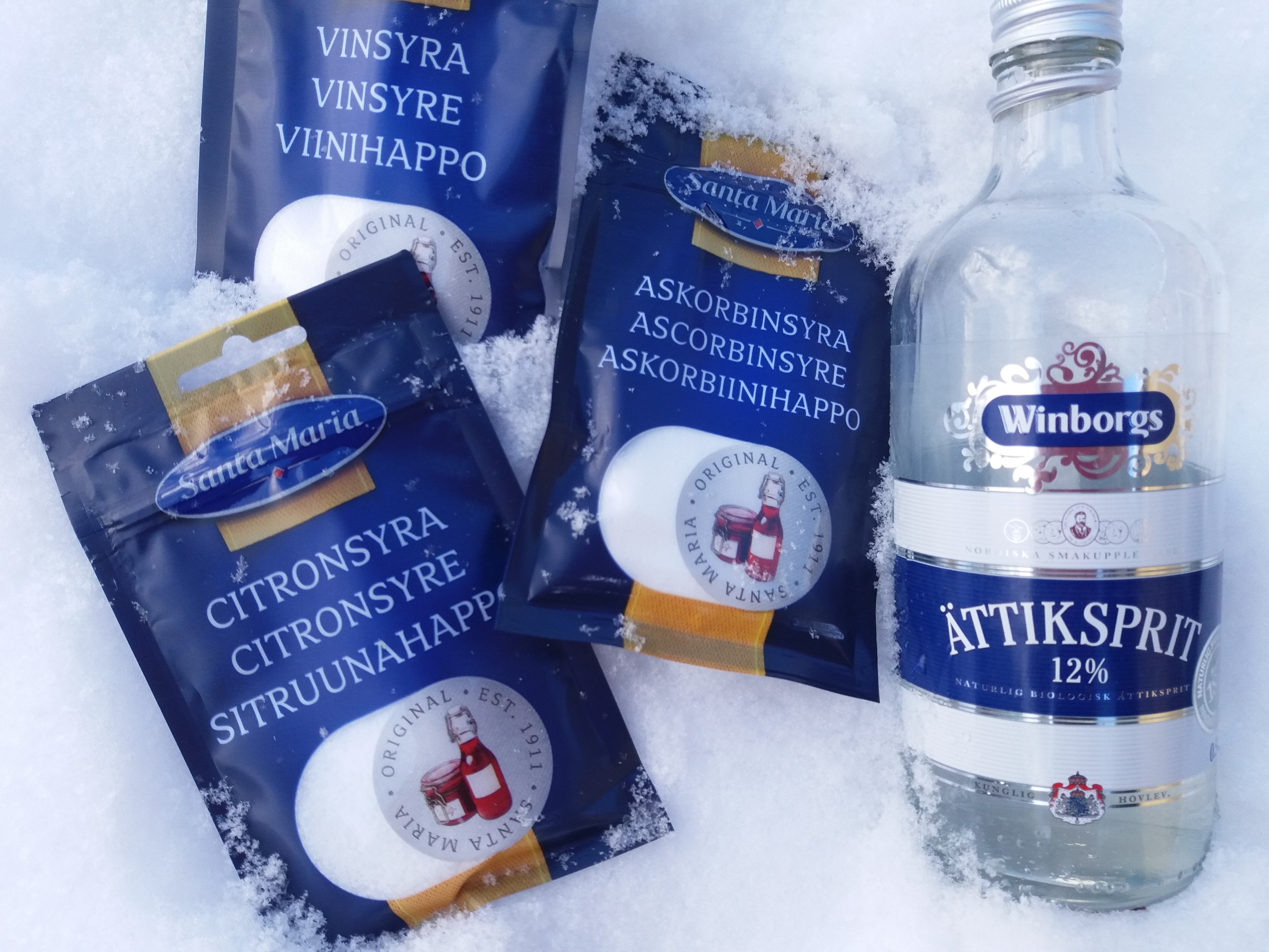 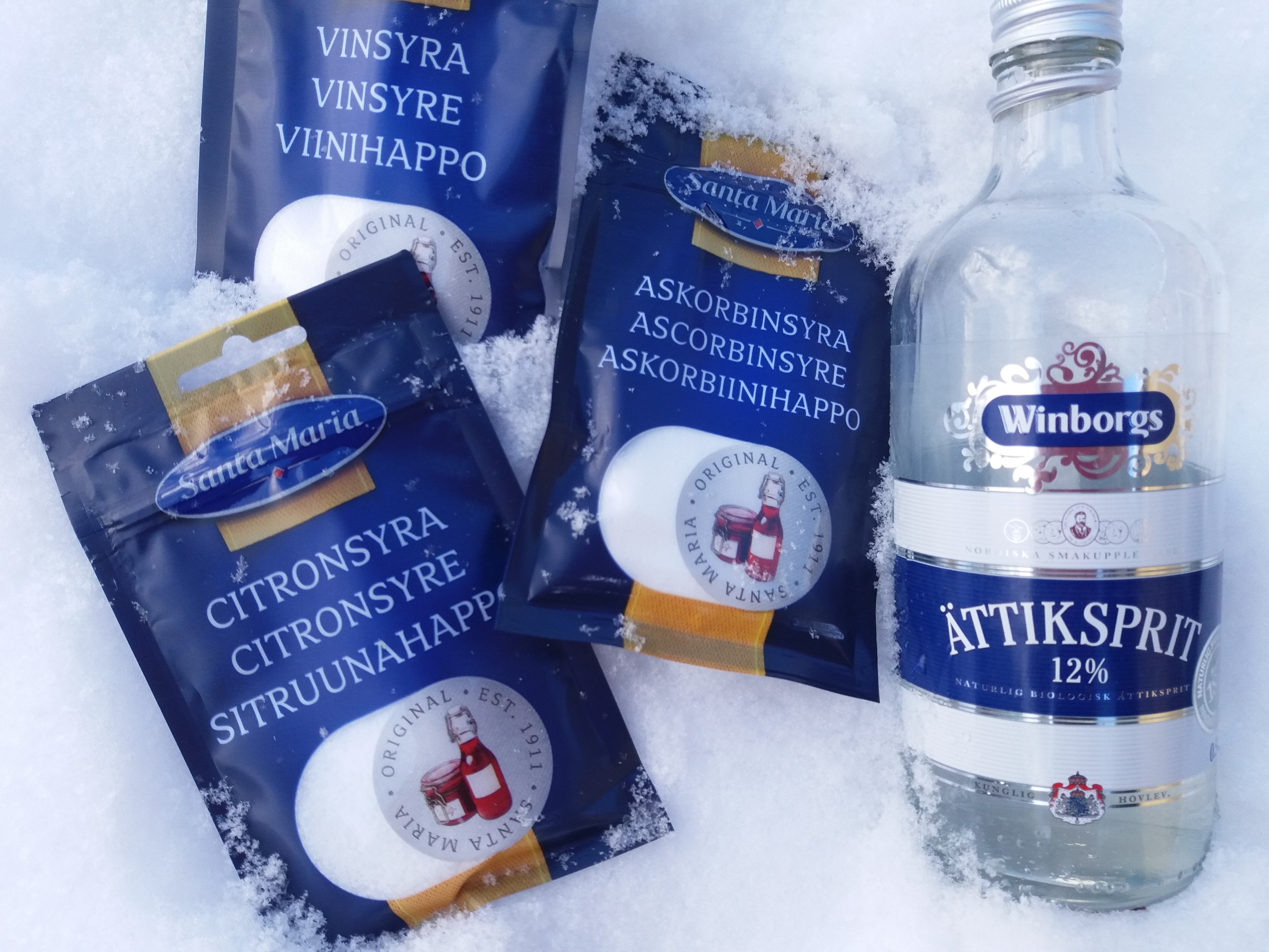 Fyra svaga syrorFyra organiska syror Fyra organiska syror 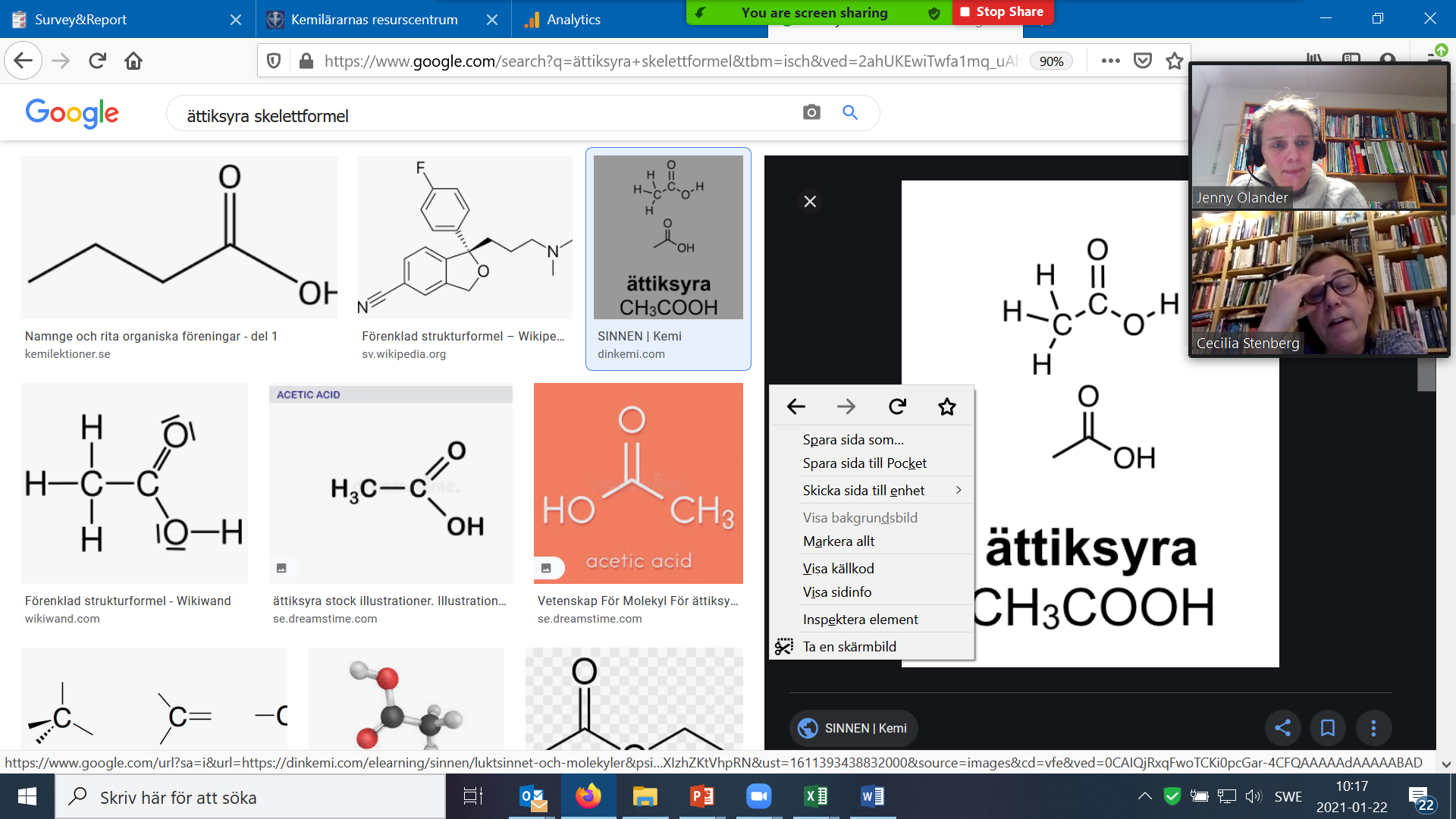 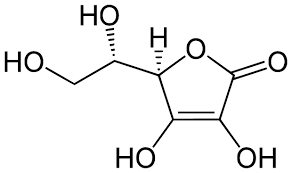 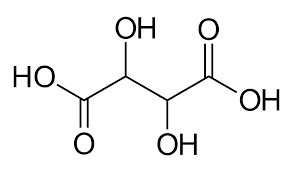 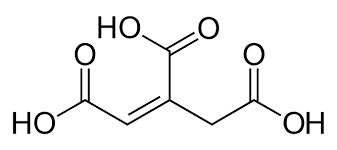 Ättiksyra                                Askorbinsyra           Vinsyra                      Citronsyra                            Organiska syror Organiska syror När syror löses i vatten avger de vissa specifika väteatomer i form av vätejoner, vilka bildar oxoniumjoner (H3O+) i vatten och gör lösningen sur.           H+ + H2O  H3O+I organiska syror är det oftast vätejoner från karboxylgrupper som avges. Syror kan avge en eller flera vätejoner per molekyl beroende av syramolekylens struktur.UppgiftUppgiftAtt undersöka fyra svaga syror genom att droppvis tillsätta basen natrium-karbonat till var och en av syrorna tills indikatorn visar att lösningen är neutral.MaterialMaterialLösningar av citronsyran, askorbinsyran, vinsyran, ättiksyran och natriumkarbonaten, samtliga i lösningar med koncentrationen 0,1 mol/dm3, samt BTB (eller rödkålsindikator). Det räcker med små volymer.Provplatta med 24 brunnar, vitt (inplastat) papper att ha under provplattan, 8 plastpipetter (1 cm3), 5 bägare, 1 märkpenna och skedar eller dylikt för omrörning.Underlag för riskbedömning finns i slutet av detta dokument.Testa indikatornTesta indikatornStäll provplattan på det inplastade pappret och märk enligt bilden till höger.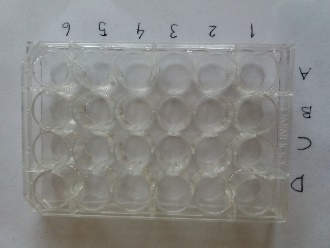 Häll 0,5 cm3 citronsyra i en brunnarna på provplattan. Tillsätt 1 droppe av indikatorn och notera färgen. Häll 0,5 cm3 natriumkarbonat och 1 droppe i en annan brunn på provplattan. Notera färgen.Droppvis titreringDroppvis titreringHuvuduppgiften handlar om att titrera dina syror med natriumkarbonat.Börja med att hälla 0,5 cm3 citronsyra i en av brunnarna i provplattan.Tillsätt 1 droppe indikatorlösning till samma brunn och rör om.Tillsätt droppvis natriumkarbonatlösning till samma brunn tills lösningen ändrar färg. Rör om mellan varje tillsats. Skriv upp antalet droppar.Redovisa iakttagelser, resultat och slutsatser skriftligt. Upprepa försöket med vinsyra, askorbinsyra och ättiksyra.DiskussionDiskussionJämför resultaten från försöken med de olika syrorna och försök att beskriva skillnaderna. Vad kan de bero på?Till läraren Till läraren Beredning av lösningarOm laborationen genomförs som hemlabb eller om ni inte har tillgång till vågar så kan man enligt nedanstående tabell bereda lösningar från syror och baser i pulverfom med ungefärliga koncentrationer.En ättiksyralösning med koncentrationen koncentrationen ~ 0,1 mol/dm3 fås om 1 tsk 12-%ig ättiksyra (~2 mol/dm3) blandas med 1 dl vatten.1 krm = 1 cm3, 1 tsk = 5 cm3, 1 msk = 15 cm3, 1 dl = 100 cm3Observera att riskbedömningen i så fall blir annorlunda, se underlag på nästa sida.Tabell I: Stöd för förenklad beredning av lösningar med koncentrationen ~  0,1 mol/dm3. (Ta knappt 1 krm citronsyra/askorbinsyra och drygt 0,5 krm vinsyra.)Tabell I: Stöd för förenklad beredning av lösningar med koncentrationen ~  0,1 mol/dm3. (Ta knappt 1 krm citronsyra/askorbinsyra och drygt 0,5 krm vinsyra.)KoncentrationKoncentrationen av en lösning talar om hur många molekyler det finns per volymsenhet. Om en liter av syra A och en liter av syra B har samma koncentrationer betyder det att båda två innehåller lika många molekyler.Väntat resultatCitronsyra är treprotonig (3 karboxylgrupper)och borde kräva störst volym av basen för att neutraliseras. Vinsyran är tvåprotonig (2 karboxylgrupper). Askorbinsyran ger bara ifrån sig en proton och ger ungefär samma resultat som ättiksyra (1 karboxylgrupp).Tabell II: Syrakonstanter för vanligt förkommande svaga syrorUnderlag för riskbedömningUnderlag för riskbedömningKemikalierVinsyra är i pulverform märkt frätande, eftersom det kan orsaka allvarlig ögonirritation.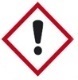 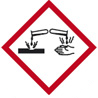 Citronsyra och natriumkarbonat är i pulverform märkta skadliga eftersom de kan orsaka allvarlig ögonirritation. Ättiksyra är ofarlig i den koncentration som används under laborationen.Askorbinsyra, BTB och svart morot är ofarliga.Samtliga vattenlösningar, som används under denna laborationen, är ofarliga.Under laborationenAnvänd skyddsglasögon under hela laborationen, inklusive diskningen. 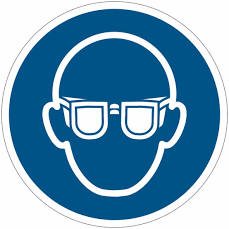 Om du får något i ögonen under laborationen, skölj dem länge med ljummet vatten. Lösningarna färgar inte av sig på glasvaror. Däremot kan det bli fläckar på tyg och trä. Torka upp eventuellt spill direkt.Efter provetAlla lösningar går att hälla ut i avloppet efter laborationen.Märkpennan tvättas bort från glas med diskmedel eller handsprit.